A döntés-tervezetet véleményezte és az alábbi szempontok szerint tartalmáért felelősséget vállal:A Polgármester elé terjeszthető:  		jegyzőA döntés indokolása:A Volánbusz Zrt. 2021. április 15. 1300 -kor a mellékelt levéllel megkereste Mór Városi Önkormányzatot az alsó tagozatos diákok díjmentes utazási lehetősége, illetve a tanulóbérletek kezelési költség nélkül történő visszaváltásának lehetősége tárgyában, 2021. április 16. 1400 -ig történő válaszadási határidő meghatározásával.A megkeresés szerint alkalmazni javasolja a helyközi közlekedéshez hasonlóan a helyi közlekedésre vonatkozóan is biztosítani április hónap hátralévő részére vonatkozóan az alsó tagozatos gyermekek díjmentes utazási lehetőségét, illetve a kezelési költség felszámítása nélkül történő bérletvisszaváltási lehetőséget.Mór Városi Önkormányzat Képviselő-testületének …/2021. (IV.16..) határozataa helyi közlekedésre vonatkozóan április hónapban az alsós gyermekek díjmentes utazási lehetőségének, bérletvisszaváltási lehetőségének biztosításaA Kormány által 27/2021. (I. 29.) Korm. rendelettel kihirdetett veszélyhelyzetre tekintettel, a katasztrófavédelemről és a hozzá kapcsolódó egyes törvények módosításáról szóló 2011. évi CXXVIII. törvény 46. § (4) bekezdésében foglaltak alapján a képviselő-testület hatáskörében eljárva az alábbi döntést hozom:Jóváhagyom, hogy Mór Városi Önkormányzat támogassa a helyi közlekedésre vonatkozóan április hónap hátralévő részére vonatkozóan az alsó tagozatos gyermekek díjmentes utazási lehetőségének, illetve a kezelési költség felszámítása nélkül történő bérletvisszaváltási lehetőségének biztosítását.Felkérem a Jegyzőt, hogy a Volánbusz Zrt.-t tájékoztassa a döntésről.Határidő: azonnalFelelős: jegyző (Városfejlesztési és -üzemeltetési Iroda)	Fenyves Péter	Dr. Taba Nikoletta	polgármester	jegyzőElőterjesztés melléklete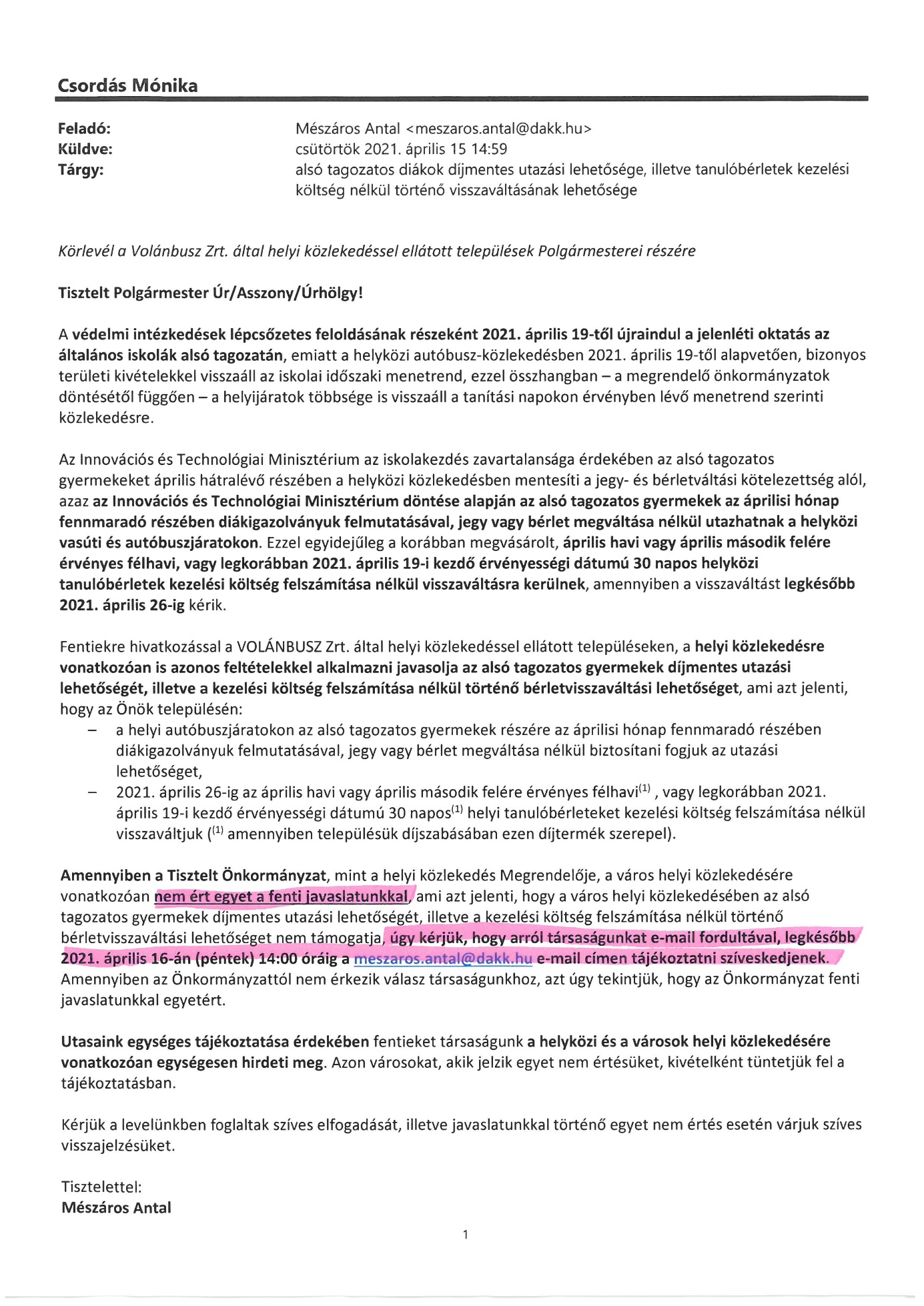 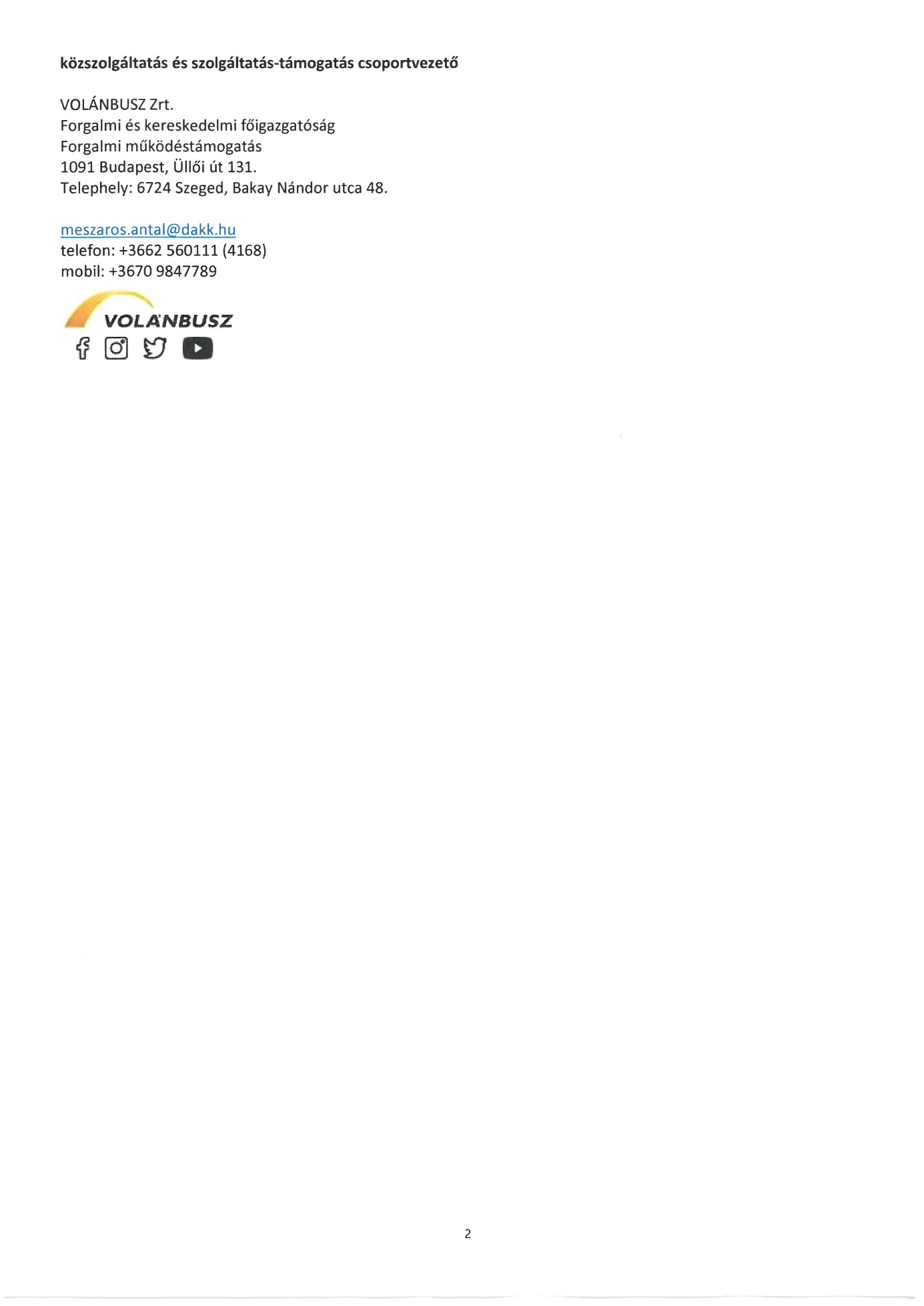 Dátumirodavezető neve, aláírásaszakmai2021. április 16.……………………………..Hajnal Tiborgazdasági-pénzügyi2021. április 16.……………………………...Zámodics Péterjogi2021. április 16.……………………………...dr. Taba Nikolettahatározat-tervezet száma: 1 DBhatározat-tervezet száma: 1 DB1. sz. Határozat-tervezet tárgya:Volánbusz Zrt. megkeresésére a helyi közlekedésre vonatkozóan április hónapban az alsós gyermekek díjmentes utazási lehetőségének, bérletvisszaváltási lehetőségének biztosításaHatározatot kapja:Önkormányzati Iroda – 2 példányPénzügyi Iroda – 1 példányVárosfejlesztési és -üzemeltetési Iroda – 2 példányVolánbusz Zrt. – 1 példány